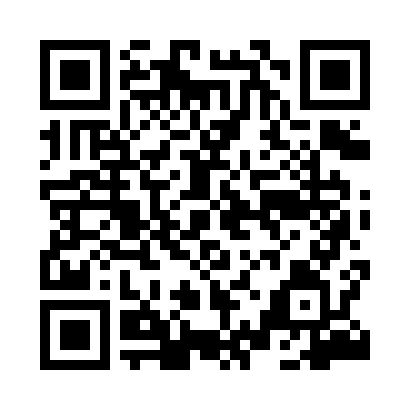 Prayer times for Cierznie, PolandWed 1 May 2024 - Fri 31 May 2024High Latitude Method: Angle Based RulePrayer Calculation Method: Muslim World LeagueAsar Calculation Method: HanafiPrayer times provided by https://www.salahtimes.comDateDayFajrSunriseDhuhrAsrMaghribIsha1Wed2:365:1612:495:588:2310:542Thu2:355:1412:495:598:2410:543Fri2:345:1212:496:008:2610:554Sat2:335:1012:486:028:2810:565Sun2:335:0812:486:038:3010:576Mon2:325:0612:486:048:3110:577Tue2:315:0412:486:058:3310:588Wed2:305:0212:486:068:3510:599Thu2:295:0112:486:078:3710:5910Fri2:294:5912:486:088:3811:0011Sat2:284:5712:486:098:4011:0112Sun2:274:5512:486:108:4211:0213Mon2:274:5412:486:118:4311:0214Tue2:264:5212:486:128:4511:0315Wed2:254:5012:486:138:4711:0416Thu2:254:4912:486:148:4811:0417Fri2:244:4712:486:158:5011:0518Sat2:234:4612:486:168:5211:0619Sun2:234:4412:486:178:5311:0720Mon2:224:4312:486:178:5511:0721Tue2:224:4112:486:188:5611:0822Wed2:214:4012:486:198:5811:0923Thu2:214:3812:496:208:5911:0924Fri2:204:3712:496:219:0111:1025Sat2:204:3612:496:229:0211:1126Sun2:194:3512:496:239:0411:1127Mon2:194:3412:496:239:0511:1228Tue2:194:3312:496:249:0611:1329Wed2:184:3112:496:259:0811:1330Thu2:184:3012:496:269:0911:1431Fri2:184:3012:496:269:1011:15